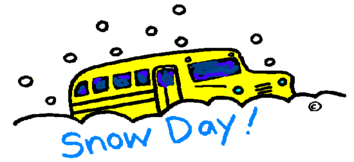 Dear Parent/Guardian,These are the Purple Team’s snow day assignments. Please have your child complete the designated assignment for each day missed. These assignments will be graded and recorded. If the assignment is not turned in it will be recorded as a zero. If your child has any questions while completing the assignments, they can email us or send us a message on Livegrades. They may also call the school between 10:00 AM and 2:00 PM and ask to speak to us (304-636-9176).Math – Mrs. Howell – mrhowell@k12.wv.usEnglish – Ms. Anderson – Jessica.anderson@k12.wvSocial Studies – Mrs. Warner – swarner@k12.wv.usScience – Mr. Eisenbrey – eric.eisenbrey@k12.wv.usPrincipal Mr. Lucas_____________________________________________________________________________________Please sign, detach and returnI have received the snow day assignment letter   __________I have received assignments for   ________ Math, ________ ELA, _______ Social Studies and  _______ Science . (Please check all that apply)Parent/Guardian Signature______________________________________ Date____________Student Name (Print) __________________________________________Assignment Sheet (7th Grade Purple Team)Math1st missed day: Log into Brain Pop using your clever account. Watch the video and take the graded quiz for “Converting Fractions to Decimals.” 2nd missed day: Log into Brain Pop using your clever account. Watch the video and take the graded quiz for “Prime Numbers3rd missed day: Log into Brain Pop using your clever account. Watch the video and take the graded quiz for “Rounding.”4th missed day: Log into Brain Pop using your clever account. Watch the video and take the graded quiz for “Reducing Fractions.”5th missed day: Log into Brain Pop using your clever account. Watch the video and take the graded quiz for “Fractions.”ELA1st  missed day:  Log into Brain Pop using Clever account.  Watch the video and take the graded quiz for  “Show not Tell”.2nd missed day: Log into Brain Pop using Clever account.  Watch the video and take the graded quiz for  “Edgar Allan Poe”.3rd missed day: Log into Brain Pop using Clever account.  Watch the video and take the graded quiz for  “Anne Frank”.4th missed day: Log into Brain Pop using Clever account.  Watch the video and take the graded quiz for  “Emily Dickinson”.5th missed day:   Log into Brain Pop using Clever account.  Watch the video and take the graded quiz for “Similes and Metaphors”.Social Studies1st missed day:   Log into BrainPOP using your Clever account.  Watch the video and take the graded quiz for “Agricultural Revolution.”2nd missed day:  Log into BrainPOP using your Clever account.  Watch the video and take the graded quiz for “Egyptian Pharoahs.”3rd missed day:  Log into BrainPOP using your Clever account.  Watch the video and take the graded quiz for “Greek Gods.”4th missed day:  Log into BrainPOP using your Clever account.  Watch the video and take the graded quiz for “Mesoamerica.”5th missed day:   Log into BrainPOP using your Clever account.  Watch the video and take the graded quiz for “Middle Ages.”Science1st missed day:  :  Log into BrainPOP using your Clever account.  Watch the video and take the graded quiz for “Weather” and “Natural Disasters”.2nd missed day:  Log into BrainPOP using your Clever account.  Watch the video and take the graded quiz for “Wind” and “Clouds.”3rd missed day:  Log into BrainPOP using your Clever account.  Watch the video and take the graded quiz for “Thunderstorms” and “Snowflakes”.4th missed day:  Log into BrainPOP using your Clever account.  Watch the video and take the graded quiz for “Tornadoes” and “Hurricanes”.5th missed day:   Log into BrainPOP using your Clever account.  Watch the video and take the graded quiz for “Floods” and “Droughts”.